ПрЕСС-РЕЛИЗРубрика:В О П Р О С – О Т В Е ТЧасть  10 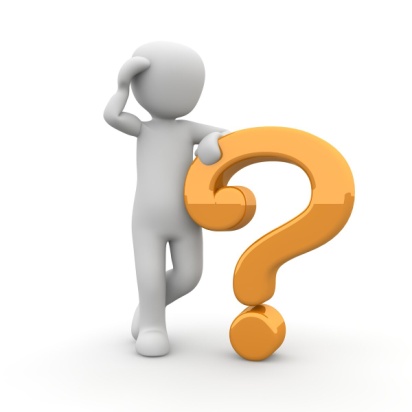 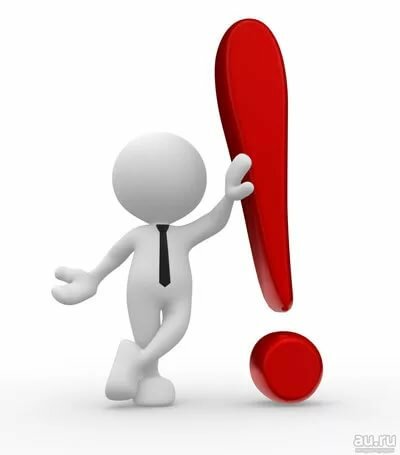 Глава 3 «Взносы на капремонт».«субсидии на оплату взносов на капремонт»Предусмотрены ли льготы на оплаты взносов на капитальный ремонт общего имущества в многоквартирном доме для малообеспеченных слоев населения?Если расходы на оплату жилищно-коммунальных услуг превышают максимально допустимую норму расходов граждан на такую оплату в совокупном доходе семьи, граждане имеете право на получение целевой субсидии от государства.Субсидия на оплату жилого помещения и коммунальных услуг – это компенсация, которая предоставляется гражданам в качестве помощи для оплаты жилого помещения и коммунальных услуг. Предоставление субсидии осуществляется по месту постоянного проживания гражданина.Субсидии предоставляются гражданам в соответствии с Правилами предоставлений субсидий на оплату жилого помещения и коммунальных услуг, утвержденными постановлением Правительства Российской Федерации от 14 декабря 2005 года № 761 «О предоставлении субсидий на оплату жилого помещения и коммунальных услуг» (далее Правила).Согласно пункту 5 Правил субсидии предоставляются гражданам при отсутствии у них задолженности по оплате жилого помещения и коммунальных услуг или при заключении и (или) выполнении гражданами соглашений по ее погашению. Для получения дополнительных разъяснений о порядке предоставления субсидии рекомендуем обращаться в орган социальной защиты по месту жительства.Каким образом определяется размер меры социальной поддержки отдельным категориям граждан по оплате взносов на капитальный ремонт, в рамках ФЗ «О социальной защите граждан, подвергшихся воздействию радиации в следствии ядерных испытаний на Семипалатинском полигоне»?В пунктом 17 статьи 2 Федеральным законом от 10.01.2002 № 2-ФЗ "О социальных гарантиях гражданам, подвергшимся радиационному воздействию вследствие ядерных испытаний на Семипалатинском полигоне" Гражданам, получившим суммарную (накопленную) эффективную дозу облучения, превышающую 25 сЗв (бэр), гарантируются компенсация в размере 50% взноса на капитальный ремонт общего имущества в многоквартирном доме, но не более 50 процентов указанного взноса, рассчитанного исходя из минимального размера взноса на капитальный ремонт на один квадратный метр общей площади жилого помещения в месяц, установленного нормативным правовым актом субъекта Российской Федерации, и занимаемой общей площади приватизированных жилых помещений (в пределах норм, предусмотренных законодательством Российской Федерации), в том числе проживающим совместно с ними членам их семей.